ZÁVĚREČNÝ ÚČET OBCE METYLOVICE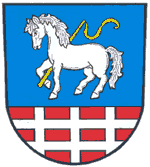 ZA ROK 20151/ Údaje o plnění příjmů a výdajů za rok 2015 (údaje jsou v Kč)Počáteční zůstatek na BÚ k 1. 1. 2015			                      7 940 840,74				Schválený		Upravený		Skutečnost				rozpočet		rozpočet			Daňové příjmy		16 530 000		16 974 300	          16 969 288,17Nedaňové příjmy		  1 214 200	  	  2 049 000	            2 021 679,51Kapitálové příjmy		  1 085 000	  	  1 098 300    	  	1 098 300,--	Dotace				  3 713 400	  	  4 071 501	            7 821 289,78Celkem příjmy		22 542 600		24 193	101                24 160 474,46 Běžné výdaje			17 915 224		20 220 725	          18 131 536,99 Kapitálové výdaje		12 175 376	  	21 520 376	          21 498 853,77Celkem výdaje		30 090 600		41 741 101	          35 880 307,76	Splátky úvěrů		                149 000	  	     149 000     	               149 000,--Nový úvěr						10 000 000	          10 000 000,--Zůstatek na BÚ u KB k 31.12. 2015				                    	5 988 254,54Zůstatek na BÚ u ČNB k 31.12. 2015				                 77 919,47Zůstatek na portfoliovém účtu u KB k 31.12.2015 				       -  296,65	Zůstatek na BÚ u Čs. Spořitelny k 31.12. 2015				       6 130,08Celkem rozpočtové prostředky				                   	6 072 007,44PŘÍJMY:				        		Rozpočet	       SkutečnostSesk. 11 – daně z příjmu:                                  	      Daň z příjmu FO ze závis. čin.	    	3 307 000              3 306 809,34	      Daň z příjmu FO ze SVČ		   	   215 000                 215 507,96 	      Daň z příjmu FO z kapit. výnosů		   417 000	         416 940,77		      Daň z příjmu PO			   	3 870 000              3 871 910,16	      Daň z příjmu PO za obce			     22 230	           22 230,--	      Daň z přidané hodnoty			7 490 000              7 490 150,69Sesk. 13 – poplatky a daně z vybraných činností.:;	      Poplatek za odnětí les. pozemku					      10,--		      Poplatek za komunální odpad	               898 000	         893 943,--	      Popl. ze psů				     27 000	           26 980,--	      Popl. za užív. veřej. prostr.		     22 000	           21 940,--	      Popl. ze vstupného			       9 000	             7 506,--	      Odvod loterií a podob. her		     65 000                   65 467,78		      Správní poplatky				     22 000	           21 240,--		Sesk. 15 – majetkové daně:	     Daň z nemovitosti			               610 000	         608 652,71	     Daňové příjmy			          16 974 300	     16 969 288,17Sesk. 41 – běžně přijaté dotace:	      Neinvestiční přijaté dotace ze SR	    305 400	         305 400,--	      Dotace z Úřadu práce		                270 000	         269 722,--	      Dotace – škola na vzdělávání		    493 498	         493 498,--		      Dotace – demolice školy			 1 131 603	      1 131 602,78        		      Dotace – křižovatka			 1 635 000	      1 634 984,--	      Dotace – obnova lesních porostů		      26 100		26 100,--	      Dotace – rekonstrukce veř. osvětlení	    125 000	         125 000,--	      Dotace – pro jednotky SDH		        4 900		  4 900,--	      Dotace – volnočasové aktivity – škola	      80 000	           80 000,--				      Dotace celkem			             4 071 501	      4 071 206,78Sesk. 2x,31 – nedaňové a kapitálové příjmy:	      § 1039 – lesní hospodářství                        462 000	        458 136,10	      § 1098 – zeměd. činnost		                 76 300	          76 366,--	      § 2119 – těžební průmysl			     28 000	          27 473,--		      § 2310 – pitná voda			   312 000                311 911,--	      § 2321 – kanalizace			     21 000                  21 285,--		      § 3113 – základní škola			     38 000  	          37 899,99		      § 3313 – kino				     14 000	          13 820,--		      § 3314 -  knihovna			       1 000	            1 000,--	      § 3315 – muzeum				       4 000	            3 935,--	      § 3319 – kultura				     25 000                  23 335,--	      § 3341 – místní rozhlas			       1 000	              1 050,--	      § 3349 – noviny, zpravodaj		       9 000	              9 432,--	      § 3399 – SPOZ					-		    -	      § 3419 – tělovýchova		                11 000	            10 230,--	      § 3612 – bytové hospodářství		  294 000	          293 970,--	      § 3613-  nebytové hospodářství                187 000	          179 075,19	      § 3632 – pohřebnictví			    30 000                     29 712,--	      § 3633 – KTR+ plynofikace	           1 087 500               1 087 490,--	      § 3639 – komunální služby		    20 000    	            18 701,--	      § 3722 – sběr komunál. odpadů		  102 000	          101 540,--	      § 3725 – zneškod. komunál. odpadů	  300 000	          291 375,--	      § 3726 – využívání ostat. odpadů	    20 500	            19 729,--		      § 5512 – Pož. ochrana – dobrovol. část        9 800		  9 801,--	      § 6171 – místní správa			    76 000		75 395,--	      § 6310 -  příjmy z fin. operací		      1 000		     655,23	      § 6402 – fin. vypořádání minul. Let	      3 200                       3 178,--	      § 6409 -  ostatní činnosti			    14 000		 13 485,--Celkem příjmy nedaňové a kapitálové	           3 147 300               3 119 979,51Celkem příjmy				         24 193 101               24 160 474,46VÝDAJE:									Rozpočet		Skutečnost§ 1014 - veterinární péče				    3 000		     2 804,80 § 1036	 -  správa lesního hospodářství	              10 400		   10 385,--      § 1039 - ost. záležitosti lesního hospodářství	145 000		 143 858,--     § 1098 – ost. výdaje na zemědělství:  		    4 000		     4 000,--§ 2143 - cestovní ruch				    2 000		     1 215,-- § 2212 - silnice				          3 961 000	          3 941 454,88§ 2219	 -  ost. záležitosti pozem. komunikací         1 822 000                    1 812 287,67§ 2221 - veřejná silniční doprava			 274 000		  268 393,--    § 2310 -  pitná voda 					 525 000		  525 098,--§ 2321 - kanalizace					   50 000	                49 012,60	§ 3113 - základní škola			        19 213 845	          19 212 058,40§ 3313 - kino						   12 000		     11 155,10§ 3314 - knihovna					   13 000  	   	     12 592,--§ 3315 - muzeum				               34 000	                 33 389,--§ 3319 - kultura					 192 000		   191 422,60§ 3330 – církev					   52 000		     51 365,--§ 3341 - místní rozhlas				   27 000		     26 460,--§ 3349 - zpravodaj, noviny				   78 200	                77 272,--§ 3392 - klub důchodců				   12 410		    12 408,60§ 3399 - SPOZ					   19 000		    18 457,--§ 3419 - tělovýchova					330 000	              328 623,13§ 3349 - ost. zájmová činnost		  		282 522	              280 522,--§ 3543 – zdravotně postižení				    7 000		      7 000,--§ 3612 - bytové hospodářství			            168 000	              168 027,66§ 3613 - nebytové hospodářství			  48 000	                47 565,88§ 3631 - veřejné osvětlení			         1 509 000	           1 507 838,70§ 3632 - pohřebnictví					  10 000	                  9 948,--§ 3639 - komunální služby				    5 000                             4 544,--§ 3721 - nebezpečný odpad			  	  25 000	                24 909,-- § 3722 -  komunální odpad			            901 000	              900 986,50§ 3723 - velkoobjemový odpad			  72 000		    70 088,--§ 3726	 - bioodpad					150 000		  149 096,--§ 3744 - protipovodňová ochrana			  22 250		    22 215,10§ 3745 - veřejná zeleň			         2 274 404	           2 272 289,--§ 4350 - domovy pro seniory				  90 000		    89 569,--§ 5512 - požární ochrana			            207 200	             207 445,32§ 6112 - zastupitelstvo			         1 194 000	          1 192 856,--§ 6171 - místní správa			         1 953 000	          1 937 283,40§6310 - služby peněžních ústavů			  16 450		   15 782,42§ 6320 - pojištění majetku obce			  91 000		   89 796,--	§ 6399 - daň PO za obec			              22 300		   22 230,--	§ 6402 - fin. vypořádání minulých let		    3 300		     3 304,--§ 6409 - ostatní činnosti			            125 500	             123 300,--	 - rezerva				         5 909 820		        -Výdaje bez rezervy				       35 956 781 	        35 880 307,76Celkem výdaje vč. rezervy	     		       41 741 101	        35 880 307,76FINANCOVÁNÍ:	Splátka hypotéky:     na rekonstrukci objektu čp. 374 na byty         126 000,--	Splátka půjčky AVE CZ						  23 000,--	Zůstatek dlouh. závazků:				hypotéka				              11 000,--				půjčka od AVE CZ			              23 000,--				úvěr na stavbu školy			       10 000 000,--2/ Údaje o pohledávkách a závazcích obcePohledávky								    1 785 464,26	- poplatek za odpad						         67 459,--	- poplatek ze psů					   	           1 470,--	- za odběrateli z obchodních vztahů				      909 399,26		- uhrazené zálohy za energie					      448 750,--	- za zaměstnanci					       	          2 431,-- 	- za osobami mimo vybrané vl. Instituce			          6 225,--	- za místními vládními institucemi				        97 330,--	- krátkodobé poskytnuté zálohy na transfery			      162 400,--		- ostatní krátkodobé pohledávky				        20 000,--		- oček. příjem od EKO-KOMu				        70 000,--	Závazky								 1 624 526,--	- k dodavatelům:   před splatností:			                110 045,--		  	      po splatnosti:				      78 000,--		- přijaté zálohy						    103 786,--		- mzdy a odvody za 12/2015					    306 598,--	- ostatní krátkodobé závazky					        9 404,--		- dohad na DPPO za obec					    420 660,--		- dohad na spotřeby energií					    596 033,--3/ Výsledek hospodaření k 31. 12. 2015	- zisk	   					                        4 029 522,76 KčObec má 285 260 m2 lesních pozemků, na nichž lesní porost při ocenění dle vyhlášky č. 472/2008 Sb., (57,- Kč/m2) má hodnotu 16 259 820,-- Kč.Údaje o plnění rozpočtu příjmů, výdajů a o dalších finančních operacích v plném členění podle rozpočtové skladby jsou v příloze tohoto dokumentu, resp. k nahlédnutí na obecním úřadu u účetní (výkaz FIN 2-12). Drobná překročení a nenaplnění příjmů a výdajů dle jednotlivých paragrafů jsou podrobně rozepsány v komentáři k rozboru plnění rozpočtu, který byl projednán v zastupitelstvu dne 21. března 2016.Přehled o pohybu majetku obce Metylovice je nedílnou součástí Závěrečného účtu obce Metylovice. (Rozvaha)Roční uzávěrka obce Metylovice včetně výkazů byla schválena zastupitelstvem obce dne      21. března 2016 a je založena na Obecním úřadě v Metylovicích.2) Hospodářská činnost obceObec neměla v roce 2015 žádnou hospodářskou činnost.3) Stav účelových fondůObec neměla v roce 2015 žádné účelové fondy.4) Hospodaření příspěvkové organizace zřízené obcíZákladní škola Mj.A. Bílka a Mateřská škola, p.o., IČ 61963682, Metylovice 620					Hlavní činnost		    Hosp.činnost	CelkemNáklady celkem			8 587 677,59			  0,--		8 587 677,59 z toho: mzdové náklady		4 570 173,--			  X		4 570 173,--            zák.sociální poj.		1 436 786,--			  X		1 436 786,--	jiné soc. nákl.a poj.		   111 020,57			  0,--		   111 020,57	jiné poplatky			       1 101,--			  0,--		       1 101,--	náklady z DDHM		   454 994,--			  0,--		   454 994,--            ost.náklady 			     23 562,80			  0,--		     23 562,80 Výnosy celkem			8 587 677,95         		  0,--		8 587 677,95              z toho: dotace státu			5 846 283,--			  X		5 846 283,--  	příspěvek obce		1 631 869,--			  X		1 631 869,--	dotace				   878 354,--			  X		   878 354,--	vratka nevyčerp. přísp. obci        10 930,--			  X		     10 930,--	vlastní příjmy			   242 101,95			  0,--		   242 101,95Hospodářský výsledek - zisk	               0,36    		  0,--                              0,36Fond rezervní	k 31.12.2015				                			     34 332,26 Fond odměn	k 31.12.2015		         	 		       			          898,07FKSP							                 			     35 727,94 Fond reprodukce majetku			  		       			       8 649,-- 	V roce 2015 neměla Základní škola Mj. A. Bílka a Mateřská škola, p.o. žádnou hospodářskou činnost.	Hospodářským výsledkem za rok 2015 byl 0,-- Kč.Roční uzávěrka příspěvkové organizace včetně výkazů byla schválena zastupitelstvem obce dne 25. května 2016 a je založena na Obecním úřadě v Metylovicích.5) Hospodaření organizace založené obcíOBEC-INVEST, s.r.o., IČ 25399039 se sídlem Metylovice 495Stálá aktiva(pozemky) 		427 901,- KčOběžná aktiva 			202 017,14 KčZákladní kapitál 			200 000,- KčVlastní kapitál 		         -281 464,12 KčCizí zdroje 			           911 382,26Náklady 				  25 353,00 KčVýnosy 				           0,06 KčHospodářský výsledek – ztráta	- 25 352,94 Kč-----------------------------------------------------------------------------------------------------------------Cizí zdroje(závazky) – rozpis 	873 112,26 Kč závazek vůči obci Metylovice za od-							 koupení pohledávky Stavodomu   							             u Obec INVESTU s.r.o.					  38 270,- Kč   závazky vůči obci MetyloviceRoční účetní závěrka byla projednána na valné hromadě dne 18.4.2016. Zápis z valné hromady není určen ke zveřejnění.								    		6) Vyúčtování finančních vztahů ke státnímu rozpočtu a ostatním rozpočtům veřejné úrovněPoskytovatel:   státní rozpočet, státní fondy, regionální rada, kraj, Evropská unieÚZ		Název				Příjem		Výdej		Vratka/nedoplatek33513234		Zzaměstnanost –EU	   		 218 213,--	                  218 213,--				0,--33113234	    	Zaměstnanost   - NZ			    38 509,--	 38 509,--				0,--104513013	Úřad práce – zaměstnanost – EU	   	    10 709,--	 10 709,--				0,--104113013	„		            - NZ   	       2 291,--                     2 291,--				-14004		Hasiči – zabezpečení akceschopnosti	      4 900,--	    4 900,--				-372		Obnova lesních porostů		  26 100,--		  26 100,--				-605		Oprava veř. Osvětlení			125 000,--		222 330,--			+ 97 300,--38588005		Nevyužitá ZŠ		                1 131 602,78                1 131 602,78			-91628		Bezpečnost v Metylovicích		- křižovatka  (SFDI)		                1 634 984,--	                1 634 984,--				-32533058		ZŠ – vzdělanost - EU			419 473,30	419 473,30		jen průtok32133058		ZŠ – vzdělanost – NZ			  74 024,70	  74 024,70		jen průtok334		ZŠ – volnočasové aktivity		  80 000,--		  80 000,--			jen průtokObec v r. 2015 poskytla příspěvek z veřejných financí těmto subjektům:Sdružení rodičů při ZŠ Metylovice			10 000,--Tělocvičná jednota Sokol Metylovice		12 100,--Sportovní klub Metylovice		      	          162 400,--Myslivecké sdružení Metylovice			  9 000,--Požární sport						62 500,--Římskokatolická farnost Metylovice			51 365,--O použití příspěvků byly sepsány s příjemci veřejnoprávní smlouvy a na základě vnitřní směrnice obce o finanční kontrole prověřeno jejich dodržení. Nebyly shledány rozpory.7) Zpráva o výsledku přezkoumání hospodaření obce za rok 2015Přezkoumání hospodaření provedl Krajský úřad Moravskoslezského kraje v Ostravě, odbor kontroly a interního auditu na základě písemné objednávky obce Metylovice.Závěr zprávy: Při přezkoumání hospodaření dle § 2 a § 3 zákona č. 420/2004 Sb. za rok 2015 byly dle  § 10 odst. 3 písm. b) zjištěny chyby a nedostatky, které nemají závažnost nedostatků uvedených pod písmenem c).Při přezkoumání hospodaření za rok 2015 nebyla zjištěna rizika, která by mohla mít negativní dopad na hospodaření územního celku v budoucnosti.Plné znění zprávy o provedeném přezkoumání hospodaření obce za rok 2015 je přílohou k závěrečnému účtu.Nedílnou součástí Závěrečného účtu obce Metylovice za rok 2015 jsou tyto přílohy:- Zpráva o výsledku přezkoumání hospodaření obce Metylovice za rok 2015- Výkaz pro hodnocení plnění rozpočtu obce za rok 2015- Rozvaha k 31.12.2015- Výkaz zisku a ztráty k 31.12.2015- Příloha k účetní závěrce k 31.12.2015- Rozvaha k 31.12.2015 za Základní školu a Mateřskou školu Metylovice- Výkaz zisku a ztráty k 31.12.2015 za Základní školu a Mateřskou školu Metylovice- Příloha k účetní závěrce k 31.12.2015 za Základní školu a Mateřskou školu MetylovicePro obsažnost příloh k Závěrečnému účtu obce Metylovice jsou tyto k nahlédnutí         na Obecním úřadě v Metylovicích po dobu vyvěšení závěrečného účtu.V Metylovicích  30.5.2016Zpracovala: Ing. Čupová							………………………………………								starosta obceVyvěšeno dne:	30.5.2016			    Na elektron. úřední desce vyvěšeno dne:Sejmuto dne: